Online Appendix - Critical Junctures and the Crystallization of Cosmopolitanism and CommunitarianismDescriptive statistics (with weights applied)Table A.1. Normative component: Attitudes and valuesTable A.2. Normative component: Societal priorities (with weights)Table A.3. Conceptions of democracy (weights applied). 1=ranking the democracy component as most important. Table A.4. Virtues (weights applied). 1=ranking the virtue on top.Table A.5. Party preference (propensity to vote). Models not included in the main manuscript Part 1: Re-running analyses in figure 2 and table 2 but including the individual independent variables one by one. Table A.6.1. Societal priorities, only immigration. (NO)Standard errors in parentheses* p < 0.05, ** p < 0.01, *** p < 0.001Table A.6.2. Societal priorities, only EU (NO)Standard errors in parentheses* p < 0.05, ** p < 0.01, *** p < 0.001Table A.6.3. Societal priorities, only climate vs economic growth (NO)Standard errors in parentheses* p < 0.05, ** p < 0.01, *** p < 0.001Table A.6.4. Societal priorities, only human rights (NO)Standard errors in parentheses* p < 0.05, ** p < 0.01, *** p < 0.001Table A.6.5. Societal priorities, only customs (NO)Table A.6.6. Societal priorities, only political authority (NO)Standard errors in parentheses* p < 0.05, ** p < 0.01, *** p < 0.001Table A.6.7. Societal priorities, only political attachments (NO).Standard errors in parentheses* p < 0.05, ** p < 0.01, *** p < 0.001Table A.6.8. Societal priorities, only immigration. (UK)Standard errors in parentheses* p < 0.05, ** p < 0.01, *** p < 0.001Table A.6.9. Societal priorities, only EU (UK)Standard errors in parentheses* p < 0.05, ** p < 0.01, *** p < 0.001Table A.6.10. Societal priorities, only climate vs economic growth (UK)Standard errors in parentheses* p < 0.05, ** p < 0.01, *** p < 0.001Table A.6.11. Societal priorities, only human rights (UK)Standard errors in parentheses* p < 0.05, ** p < 0.01, *** p < 0.001Table A.6.12. Societal priorities, only customs (UK)Standard errors in parentheses* p < 0.05, ** p < 0.01, *** p < 0.001Table A.6.13. Societal priorities, only political authority (UK)Standard errors in parentheses* p < 0.05, ** p < 0.01, *** p < 0.001Table A.6.14. Societal priorities, only political attachments (UK)Standard errors in parentheses* p < 0.05, ** p < 0.01, *** p < 0.001Part 2: Analyses of democracy conceptions in both countriesTable A.7.1. Predictors of rating different democracy components as most important, Norway. Standard errors in parentheses* p < 0.05, ** p < 0.01, *** p < 0.001Table A.7.2. Predictors of rating different democracy components as most important, UK. Standard errors in parentheses* p < 0.05, ** p < 0.01, *** p < 0.001Table A.7.3. Democracy conceptions, only immigration (NO) Standard errors in parentheses. * p < 0.05, ** p < 0.01, *** p < 0.001Table A.7.4. Democracy conceptions, only EU (NO).Standard errors in parentheses. * p < 0.05, ** p < 0.01, *** p < 0.001Table A.7.5. Democracy conceptions, only climate vs economic growth (NO).Standard errors in parentheses. * p < 0.05, ** p < 0.01, *** p < 0.001Table A.7.6. Democracy conceptions, only human rights (NO).Standard errors in parentheses. * p < 0.05, ** p < 0.01, *** p < 0.001Table A.7.7. Democracy conceptions, only customs (NO).Standard errors in parentheses. * p < 0.05, ** p < 0.01, *** p < 0.001Table A.7.8. Democracy conceptions, only political authority (NO).Standard errors in parentheses. * p < 0.05, ** p < 0.01, *** p < 0.001Table A.7.9. Democracy conceptions, only political attachments (NO).Standard errors in parentheses. * p < 0.05, ** p < 0.01, *** p < 0.001Table A.7.10. Democracy conceptions, only immigration (UK).Standard errors in parentheses. * p < 0.05, ** p < 0.01, *** p < 0.001Table A.7.11. Democracy conceptions, only EU (UK).Standard errors in parentheses. * p < 0.05, ** p < 0.01, *** p < 0.001Table A.7.12. Democracy conceptions, only climate vs economic growth (UK).Standard errors in parentheses. * p < 0.05, ** p < 0.01, *** p < 0.001Table A.7.13. Democracy conceptions, only human rights (UK).Standard errors in parentheses. * p < 0.05, ** p < 0.01, *** p < 0.001Table A.7.14. Democracy conceptions, only customs (UK).Standard errors in parentheses* p < 0.05, ** p < 0.01, *** p < 0.001Table A.7.15. Democracy conceptions, only political authority (UK).Standard errors in parentheses. * p < 0.05, ** p < 0.01, *** p < 0.001Table A.7.16. Democracy conceptions, only political attachments (UK).Standard errors in parentheses. * p < 0.05, ** p < 0.01, *** p < 0.001Replication of Figure 3 predicted probability of ranking constitutional rights as the most important for given levels of immigration attitudes in Norway 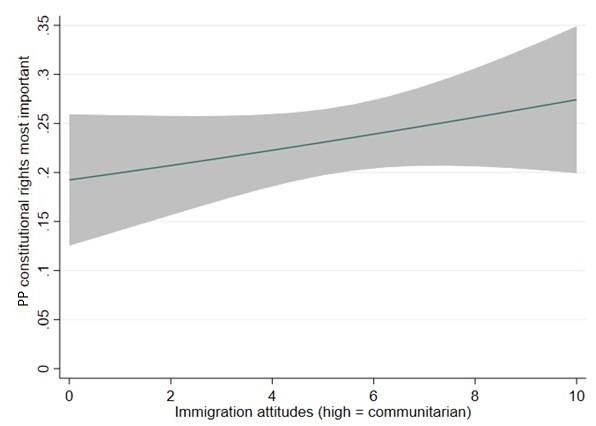 Table A.8.1.1 Binary logistic regression analyses of cosmopolitan and communitarian priorities in Norway.Standard errors in parentheses. *p<0.05, **p<0.01, ***p<0.001. NB! High values = communitarian attitudesTable A.8.1.2 Binary logistic regression analyses of cosmopolitan and communitarian priorities in the UK.Standard errors in parentheses. *p<0.05, **p<0.01, ***p<0.001. Table A.8.2.1 Binary logistic regression analyses of virtues in Norway.Standard errors in parentheses. *p<0.05, **p<0.01, ***p<0.001Table A.8.2.2 Binary logistic regression analyses of virtues in the UK.Standard errors in parentheses. *p<0.05, **p<0.01, ***p<0.001Table A.8.3.1 OLS analyses of party preference (propensity to vote for each party) in Norway.Standard errors in parentheses. *p<0.05, **p<0.01, ***p<0.001Table A.8.3.2 OLS analyses of party preference (propensity to vote for each party) in the UK.Standard errors in parentheses. * p < 0.05, ** p < 0.01, *** p < 0.001Survey questionnaire English questionnaire When you are deciding who to vote for in general elections, how important are the following issues for you? [items should appear in a random order]From the following items, which two should our society emphasize in order to face major global challenges? [answers appear in random order]Social equality and solidarityProtecting the environmentProgress and innovationFree trade / market economyCultural diversity and openness to othersTraditionsNational defense Empowering our prime ministerDon’t KnowFor the following propositions, please indicate whether you agree or disagree.[answers appear in random order]For each one, would you tell me whether you think that policies in this area should be decided by the United nations, the European Union, national governments, NGOs or commercial enterprises?  [items appear in a random order] People may feel different degrees of attachment to their region, to their country, to Europe or to the world. Could you please take a look at the geographic units below and indicate us how attached you are to them?Please rank the following virtues from the most important to the least important for you. [answers appear in random order]CourageGenerosityHonestyHumorSelf-controlPlease rank the following components of democracy from the most important to the least important for you [answers appear in random order]The people decideMy rights are protected by the lawNo one is above the lawWe are free to express our opinionsWhat is your preferred relationship between [COUNTRY] and the European Union?Full membership (like Germany)Membership with opt-outs (like the United Kingdom before Brexit)Membership of the internal market (like Norway today)Free Trade Agreement (like Canada)No Agreement (trade on WTO terms)Don’t KnowParty preference[adjusted party names according to the country]Could please you indicate for each party how probable it is that you will ever vote for that party?Age:GenderLocationEducation Can you tell me the highest educational or school qualification you have obtained?Norwegian questionnaire: Når du stemmer ved stortingsvalg, hvor viktige er de følgende sakene for deg? [items appear in random order]Blant disse punktene, hvilke to bør samfunnet vårt prioritere for å møte store, globale utfordringer? 
Sosial utjevning og solidaritet Miljøvern Framgang og innovasjon Frihandel/markedsøkonomi Kulturelt mangfold og åpenhet mot andre Tradisjoner Nasjonalt forsvar Gi mer makt til statsministerenVet ikkeAngi i hvilken grad du er enig eller uenig i følgende påstander [answers in random order]: 
Nedenfor finner du en liste over noen problemer. For hvert enkelt problem, indiker hvorvidt du mener at politikken innenfor dette området bør styres av FN, EU, nasjonale myndigheter, ikke-statlige organisasjoner, eller private aktører. Folk føler ulik grad av tilknytning til sin region, sitt land, til Europa eller til verden. Vennligst angi i hvilken grad du føler tilknytning til de ulike geografiske enhetene i listen under. Ranger de følgende dydene fra mest viktig til minst viktig for deg. [items appear in random order]MotSjenerøsitetÆrlighetHumorSelvkontroll/disiplin
Ranger de følgende komponentene i et demokrati fra mest viktig til minst viktig for deg.Folket bestemmerRettighetene mine er beskyttet av GrunnlovenIngen er hevet over lovenHva er din foretrukne form for tilknytning mellom Norge og Den europeiske union (EU)?
Fullt medlemskap (som Tyskland)Medlemskap med unntak (som Storbritannia før Brexit)EØS (som Norge i dag)Frihandelsavtale (som Canada)Ingen avtale (handel på WTO-betingelser)Vet ikke
Party Preference (Norway)Kan du vennligst oppgi for hvert parti hvor sannsynlig det er at du noensinne vil stemme på det partiet ved et stortingsvalg? AgeGenderLocationEducationHva er den høyeste utdanningen du har oppnådd?Variable ObsMeanSDMinMaxImmigration orientations, NO9295.62.7010Immigration orientations, UK9454.32.8010EU membership support, NO8690.190.3901EU membership support, UK9320.49.5001Climate vs economic growth, NO9863.21.215Climate vs economic growth, UK9892.71.215Human rights, NO9222.51.015Human rights, UK9532.61.015Customs, NO9233.31.015Customs, UK9143.41.015Political authority, NO1,0031.43.3-66Political authority, UK1,010-0.93.4-66Political attachments, NO9400.61.1-44Political attachments, UK9700.71.3-44Variable% mentioned (=1)ObsSocial equality and solidarity, NO41.21,003Social equality and solidarity, UK34.81,010Environmental protection, NO33.11,003Environmental protection, UK48.41,010Cultural diversity and openness to others, NO19.01,003Cultural diversity and openness to others, UK18.81,010Traditions, NO18.01,003Traditions, UK7.31,010National defense, NO27.81,003National defense, UK16.61,010Empower the PM, NO2.31,003Empower the PM, UK6.01,010Variable% top rank (=1)ObsPeople decide, NO21.61,003People decide, UK16.71,010Constitutional rights, NO23.01,003Constitutional rights, UK15.61,010No one above the law, NO26.11,003No one above the law, UK46.41,010Free speech, NO29.21,003Free speech, UK21.31,010Variable% top rank (=1)ObsCourage, NO4.01,003Courage, UK5.71,010Generosity, NO10.11,003Generosity, UK9.31,010Honesty, NO65.91,003Honesty, UK73.21,010Humour, NO9.11,003Humour, UK4.31,010Self-control, NO10.81,003Self-control, UK7.41,010Variable ObsMeanSDMinMaxNO: Sosialistisk Venstreparti (SV) 9023.43.0110NO: Arbeiderpartiet (Ap)9135.03.2110NO: Senterpartiet (Sp)8934.22.9110NO: Kristelig Folkeparti (KrF)9192.52.4110NO: Venstre (V)9052.82.4110NO: Høyre (H)9164.63.3110NO: Fremskrittspartiet (FrP)9174.13.3110UK: Labour9574.83.5110UK: Conservative Party9525.03.8110UK: Liberal Democrats9333.82.9110UK: Brexit Party9522.72.9110(1)(2)(3)(4)(5)(6)Social equality and solidarityProtecting the environmentCultural diversity and openness to othersTraditionsNational defenseEmpowering our prime ministerImmigration-0.24***-0.24***-0.39***0.40***0.26***0.06(0.03)(0.04)(0.05)(0.05)(0.04)(0.05)Constant0.99***0.56**0.40-4.04***-2.47***-4.10***(0.19)(0.20)(0.23)(0.33)(0.24)(0.33)N929929929929929929(1)(2)(3)(4)(5)(6)Social equality and solidarityProtecting the environmentCultural diversity and openness to othersTraditionsNational defenseEmpowering our prime ministerEU0.04-0.400.111.01***0.33-0.91(0.22)(0.22)(0.23)(0.30)(0.26)(0.50)Constant-0.30-0.39*-1.59***-2.40***-1.17***-3.01***(0.19)(0.19)(0.20)(0.28)(0.24)(0.36)N869869869869869869(1)(2)(3)(4)(5)(6)Social equality and solidarityProtecting the environmentCultural diversity and openness to othersTraditionsNational defenseEmpowering our prime ministerClimate-0.25***-0.96***-0.28***0.50***0.41***0.12(0.07)(0.09)(0.08)(0.09)(0.09)(0.15)Constant0.44*2.19***-0.60*-3.24***-2.32***-4.18***(0.22)(0.27)(0.26)(0.35)(0.32)(0.51)N986986986986986986(1)(2)(3)(4)(5)(6)Social equality and solidarityProtecting the environmentCultural diversity and openness to othersTraditionsNational defenseEmpowering our prime ministerHuman rights0.04-0.14-0.080.17-0.050.42**(0.09)(0.08)(0.10)(0.11)(0.09)(0.14)Constant-0.47*-0.34-1.26***-1.94***-0.78**-4.86***(0.24)(0.23)(0.28)(0.31)(0.25)(0.45)N922922922922922922(1)(2)(3)(4)(5)(6)Social equality and solidarityProtecting the environmentCultural diversity and openness to othersTraditionsNational defenseEmpowering our prime ministerCustoms-0.03-0.20*-0.020.54***0.31**-0.38(0.08)(0.08)(0.11)(0.14)(0.10)(0.27)Constant-0.23-0.06-1.39***-3.37***-1.94***-2.51***(0.29)(0.28)(0.36)(0.52)(0.37)(0.76)N923923923923923923(1)(2)(3)(4)(5)(6)Social equality and solidarityProtecting the environmentCultural diversity and openness to othersTraditionsNational defenseEmpowering our prime ministerPolitical authority-0.06*-0.04-0.06*0.11***0.05-0.02(0.02)(0.02)(0.03)(0.03)(0.03)(0.05)Constant-0.27**-0.65***-1.38***-1.71***-1.03***-3.73***(0.08)(0.09)(0.10)(0.12)(0.10)(0.24)N100310031003100310031003(1)(2)(3)(4)(5)(6)Social equality and solidarityProtecting the environmentCultural diversity and openness to othersTraditionsNational defenseEmpowering our prime ministerPolitical attachment-0.20**-0.21**-0.140.36**0.28**-0.08(0.07)(0.08)(0.08)(0.12)(0.09)(0.15)Constant-0.18*-0.58***-1.37***-1.76***-1.11***-3.81***(0.09)(0.09)(0.11)(0.15)(0.12)(0.27)N940940940940940940(1)(2)(3)(4)(5)(6)Social equality and solidarityProtecting the environmentCultural diversity and openness to othersTraditionsNational defenseEmpowering our prime ministerImmigration-0.36***-0.20***-0.41***0.32***0.38***0.37***(0.04)(0.03)(0.04)(0.05)(0.04)(0.06)Constant0.74***0.80***-0.05-4.20***-3.52***-4.79***(0.14)(0.14)(0.14)(0.36)(0.23)(0.40)N945945945945945945(1)(2)(3)(4)(5)(6)Social equality and solidarityProtecting the environmentCultural diversity and openness to othersTraditionsNational defenseEmpowering our prime ministerEU-1.24***-0.98***-0.98***1.20***1.59***1.74***(0.16)(0.15)(0.20)(0.32)(0.25)(0.42)Constant0.010.51***-0.99***-3.23***-2.61***-3.89***(0.10)(0.11)(0.12)(0.28)(0.22)(0.38)N932932932932932932(1)(2)(3)(4)(5)(6)Social equality and solidarityProtecting the environmentCultural diversity and openness to othersTraditionsNational defenseEmpowering our prime ministerClimate-0.47***-1.17***-0.26***0.60***0.55***0.45***(0.07)(0.09)(0.07)(0.11)(0.09)(0.13)Constant0.62**3.08***-0.76***-4.35***-3.23***-4.06***(0.19)(0.25)(0.21)(0.40)(0.29)(0.45)N989989989989989989(1)(2)(3)(4)(5)(6)Social equality and solidarityProtecting the environmentCultural diversity and openness to othersTraditionsNational defenseEmpowering our prime ministerHuman rights-0.31***-0.24**-0.35***0.34**0.25*0.52***(0.08)(0.07)(0.10)(0.13)(0.10)(0.15)Constant0.160.56**-0.57*-3.43***-2.25***-4.19***(0.20)(0.20)(0.25)(0.39)(0.29)(0.47)N953953953953953953(1)(2)(3)(4)(5)(6)Social equality and solidarityProtecting the environmentCultural diversity and openness to othersTraditionsNational defenseEmpowering our prime ministerCustoms-0.26**-0.15-0.35***0.56***0.38**0.21(0.08)(0.08)(0.09)(0.15)(0.12)(0.21)Constant0.190.42-0.28-4.45***-2.85***-3.36***(0.27)(0.26)(0.31)(0.56)(0.45)(0.76)N914914914914914914(1)(2)(3)(4)(5)(6)Social equality and solidarityProtecting the environmentCultural diversity and openness to othersTraditionsNational defenseEmpowering our prime ministerPolitical authority-0.18***-0.19***-0.15***0.20***0.20***0.18***(0.02)(0.02)(0.03)(0.04)(0.03)(0.05)Constant-0.85***-0.24**-1.67***-2.57***-1.60***-2.76***(0.09)(0.08)(0.11)(0.15)(0.10)(0.16)N101010101010101010101010(1)(2)(3)(4)(5)(6)Social equality and solidarityProtecting the environmentCultural diversity and openness to othersTraditionsNational defenseEmpowering our prime ministerPolitical-0.49***-0.30***-0.40***0.37***0.53***0.72***attachments(0.07)(0.06)(0.07)(0.11)(0.08)(0.12)Constant-0.32***0.17*-1.25***-2.87***-2.10***-3.57***(0.08)(0.08)(0.10)(0.19)(0.13)(0.25)N970970970970970970(1)(2)(3)(4)People decideConstitutional rightsNo one above lawFree SpeechImmigration0.050.01-0.06-0.00(0.05)(0.04)(0.05)(0.04)EU-0.010.21-0.05-0.11(0.26)(0.30)(0.24)(0.26)Climate0.060.19*-0.25*0.01(0.09)(0.09)(0.10)(0.09)Human-0.05-0.00-0.040.08rights(0.10)(0.11)(0.11)(0.09)Customs0.03-0.05-0.110.13(0.11)(0.12)(0.11)(0.10)Political-0.020.05-0.02-0.01authority(0.03)(0.03)(0.03)(0.03)Political0.10-0.09-0.110.09attachments(0.11)(0.11)(0.11)(0.09)Constant-1.70**-1.82***0.61-1.59***(0.54)(0.49)(0.52)(0.48)N737737737737pseudo R20.0100.0170.0420.006(1)(2)(3)(4)People decideConstitutional rightsNo one above lawFree SpeechImmigration-0.00-0.090.020.05(0.05)(0.05)(0.04)(0.04)EU0.44-0.04-0.250.06(0.26)(0.26)(0.19)(0.23)Climate0.070.07-0.16*0.12(0.09)(0.09)(0.07)(0.08)Human0.160.03-0.10-0.01rights(0.10)(0.10)(0.07)(0.09)Customs-0.10-0.030.12-0.06(0.10)(0.10)(0.08)(0.10)Political-0.000.02-0.010.01authority(0.03)(0.03)(0.03)(0.03)Political-0.02-0.090.060.01attachments(0.10)(0.10)(0.07)(0.09)Constant-2.15***-1.34**0.14-1.64***(0.47)(0.47)(0.35)(0.43)N804804804804pseudo R20.0140.0140.0130.010(1)(2)(3)(4)People decideConstitutional rightsNo one above lawFree speechImmigration0.060.05-0.11**0.01(0.04)(0.04)(0.04)(0.04)Constant-1.61***-1.43***-0.44*-1.01***(0.23)(0.22)(0.20)(0.22)Observations929929929929Pseudo R20.0040.0030.0150.000(1)(2)(3)(4)People decideConstitutional rightsNo one above lawFree speechEU opposition0.140.15-0.290.04(0.23)(0.26)(0.24)(0.24)Constant-1.40***-1.27***-0.81***-0.98***(0.20)(0.24)(0.21)(0.21)Observations869869869869Pseudo R20.0000.0010.0020.000(1)(2)(3)(4)People decideConstitutional rightsNo one above lawFree speechClimate0.060.20*-0.24**0.01(0.08)(0.08)(0.08)(0.07)Constant-1.47***-1.86***-0.28-0.92***(0.26)(0.26)(0.26)(0.24)Observations986986986986Pseudo R20.0010.0090.0150.000(1)(2)(3)(4)People decideConstitutional rightsNo one above lawFree speechHuman rights-0.010.06-0.070.03(0.09)(0.10)(0.10)(0.08)Constant-1.22***-1.34***-0.90**-0.95***(0.25)(0.29)(0.28)(0.23)Observations922922922922Pseudo R20.0000.0010.0010.000(1)(2)(3)(4)People decideConstitutional rightsNo one above lawFree speechCustoms0.080.06-0.150.02(0.10)(0.11)(0.10)(0.09)Constant-1.54***-1.36***-0.57-0.99***(0.34)(0.37)(0.33)(0.29)Observations923923923923Pseudo R20.0010.0010.0040.000(1)(2)(3)(4)People decideConstitutional rightsNo one above lawFree speechPolitical authority-0.010.04-0.03-0.00(0.03)(0.03)(0.03)(0.03)Constant-1.28***-1.27***-1.00***-0.88***(0.10)(0.10)(0.09)(0.09)Observations1003100310031003Pseudo R20.0000.0030.0020.000(1)(2)(3)(4)People decideConstitutional rightsNo one above lawFree speechPolitical0.110.03-0.21*0.07attachments(0.10)(0.11)(0.09)(0.08)Constant-1.35***-1.23***-0.95***-0.91***(0.11)(0.12)(0.10)(0.10)Observations940940940940Pseudo R20.0020.0000.0080.001(1)(2)(3)(4)People decideConstitutional rightsNo one above lawFree speechImmigration0.07*-0.12***-0.000.04(0.03)(0.03)(0.03)(0.03)Constant-1.91***-1.23***-0.13-1.44***(0.18)(0.15)(0.13)(0.16)Observations945945945945Pseudo R20.0060.0170.0000.002(1)(2)(3)(4)People decideConstitutional rightsNo one above lawFree speechEU0.60**-0.56**-0.120.13(0.20)(0.21)(0.15)(0.18)Constant-1.95***-1.44***-0.08-1.37***(0.15)(0.13)(0.10)(0.13)Observations932932932932Pseudo R20.0130.0120.0010.001(1)(2)(3)(4)People decideConstitutional rightsNo one above lawFree speechClimate0.13-0.06-0.13*0.13(0.08)(0.08)(0.06)(0.07)Constant-1.97***-1.55***0.22-1.65***(0.25)(0.24)(0.18)(0.22)Observations989989989989Pseudo R20.0040.0010.0040.004(1)(2)(3)(4)People decideConstitutional rightsNo one above lawFree speechHuman rights0.18-0.06-0.110.06(0.09)(0.11)(0.07)(0.09)Constant-2.07***-1.57***0.14-1.43***(0.27)(0.28)(0.20)(0.24)Observations953953953953Pseudo R20.0050.0010.0020.001(1)(2)(3)(4)People decideConstitutional rightsNo one above lawFree speechCustoms0.09-0.180.040.01(0.10)(0.11)(0.08)(0.09)Constant-1.90***-1.12**-0.28-1.32***(0.35)(0.35)(0.26)(0.31)Observations914914914914Pseudo R20.0010.0050.0000.000(1)(2)(3)(4)People decideConstitutional rightsNo one above lawFree speechPolitical0.02-0.03-0.020.04authority(0.03)(0.03)(0.02)(0.02)Constant-1.59***-1.72***-0.16*-1.28***(0.10)(0.10)(0.07)(0.09)Observations1010101010101010Pseudo R20.0010.0020.0010.002(1)(2)(3)(4)People decideConstitutional rightsNo one above lawFree speechPolitical0.07-0.19*0.020.06attachments(0.08)(0.08)(0.06)(0.06)Constant-1.67***-1.61***-0.15-1.34***(0.11)(0.10)(0.08)(0.10)Observations970970970970Pseudo R20.0010.0090.0000.001Social equality and solidarityProtecting the environmentCultural diversity and openness to othersTraditionsNational defenceEmpowering our prime ministerImmigration-0.21***-0.09-0.41***0.36***0.23***0.04(0.04)(0.05)(0.07)(0.06)(0.05)(0.08)EU0.45-0.300.370.590.08-0.97(0.25)(0.28)(0.28)(0.40)(0.30)(0.59)Climate-0.11-0.91***0.010.170.22*0.05(0.08)(0.11)(0.12)(0.11)(0.11)(0.14)Human0.05-0.18-0.060.19-0.050.30rights(0.10)(0.11)(0.12)(0.11)(0.11)(0.16)Customs0.140.070.180.260.05-0.24(0.10)(0.11)(0.12)(0.15)(0.11)(0.25)Political authority-0.020.02-0.030.04-0.01-0.03(0.03)(0.03)(0.03)(0.04)(0.03)(0.05)Political attachments-0.16-0.160.080.170.060.10(0.11)(0.10)(0.11)(0.13)(0.11)(0.22)Constant0.482.98***-0.28-6.58***-3.13***-3.46***(0.51)(0.53)(0.60)(0.77)(0.58)(0.98)Observations737737737737737737Pseudo R20.0770.2130.1490.2120.0990.042Social equality and solidarityProtecting the environmentCultural diversity and openness to othersTraditionsNational defenseEmpowering our prime ministerImmigration-0.30***-0.01-0.39***0.22**0.28***0.24**(0.05)(0.05)(0.07)(0.09)(0.06)(0.08)EU-0.04-0.270.23-0.130.300.41(0.24)(0.24)(0.30)(0.47)(0.36)(0.54)Climate-0.15-1.03***0.050.37*0.25*0.11(0.09)(0.11)(0.10)(0.15)(0.12)(0.17)Human-0.07-0.05-0.100.05-0.140.18rights(0.10)(0.10)(0.12)(0.16)(0.13)(0.15)Customs0.130.200.010.20-0.01-0.32(0.10)(0.11)(0.11)(0.16)(0.15)(0.18)Political authority-0.04-0.07*-0.010.080.070.01(0.03)(0.03)(0.04)(0.05)(0.04)(0.07)Political attachments-0.100.04-0.06-0.090.100.38*(0.10)(0.09)(0.11)(0.14)(0.12)(0.17)Constant0.672.29***-0.07-5.41***-3.69***-4.50***(0.46)(0.47)(0.54)(0.76)(0.62)(0.95)Observations804804804804804804Pseudo R20.1560.2150.1420.1390.1850.163CourageGenerosityHonestyHumorSelf-controlImmigration-0.12-0.090.060.04-0.04(0.09)(0.08)(0.04)(0.06)(0.06)EU0.49-0.240.94***-1.17**-0.90**(0.48)(0.35)(0.23)(0.40)(0.33)Climate0.22-0.21-0.07-0.000.24*(0.16)(0.15)(0.09)(0.14)(0.12)Human-0.03-0.120.070.02-0.06rights(0.21)(0.23)(0.10)(0.16)(0.14)Customs0.03-0.08-0.080.45**-0.10(0.25)(0.18)(0.11)(0.14)(0.17)Political authority-0.01-0.060.02-0.16***0.16***(0.04)(0.04)(0.03)(0.05)(0.04)Political attachments-0.14-0.150.110.06-0.13(0.18)(0.17)(0.09)(0.14)(0.13)Constant-3.46***-0.26-0.22-3.24***-1.71*(0.83)(1.16)(0.52)(0.80)(0.70)N737737737737737CourageGenerosityHonestyHumorSelf-controlImmigration0.05-0.08-0.050.020.14(0.10)(0.07)(0.05)(0.11)(0.08)EU-0.40-0.630.54*0.35-0.72*(0.53)(0.34)(0.25)(0.56)(0.36)Climate0.00-0.200.11-0.120.00(0.18)(0.16)(0.09)(0.17)(0.13)Human-0.210.21-0.06-0.250.24rights(0.20)(0.16)(0.10)(0.22)(0.16)Customs0.000.05-0.080.070.12(0.23)(0.18)(0.11)(0.17)(0.17)Political authority-0.010.07-0.040.050.03(0.06)(0.05)(0.03)(0.07)(0.06)Political attachments0.19-0.140.16-0.40**-0.18(0.17)(0.16)(0.09)(0.14)(0.13)Constant-2.37*-1.88**0.92-2.36**-3.72***(1.05)(0.71)(0.47)(0.90)(0.73)N804804804804804SVApSpKrFVenstreHøyreFrPImmigration-0.42***-0.35***-0.04-0.08*-0.15***0.090.57***(0.05)(0.07)(0.06)(0.04)(0.04)(0.06)(0.06)EU0.250.020.64-0.92**-1.05**-1.19**-0.35(0.32)(0.38)(0.33)(0.34)(0.32)(0.41)(0.33)Climate-0.37***-0.28-0.110.05-0.100.35**0.46***(0.09)(0.15)(0.13)(0.10)(0.09)(0.13)(0.13)Human-0.04-0.010.09-0.19-0.10-0.17-0.25rights(0.15)(0.16)(0.13)(0.11)(0.10)(0.14)(0.14)Customs0.26*0.30*0.57***0.220.07-0.52***-0.22(0.13)(0.15)(0.14)(0.12)(0.10)(0.16)(0.14)Political authority-0.06-0.03-0.04-0.06-0.07*0.030.03(0.03)(0.05)(0.04)(0.03)(0.03)(0.05)(0.04)Political attachments-0.130.160.16-0.07-0.060.150.08(0.10)(0.13)(0.13)(0.10)(0.09)(0.18)(0.19)Constant6.14***6.77***2.19***3.37***4.91***6.10***1.06(0.80)(0.83)(0.63)(0.53)(0.50)(0.73)(0.67)N696697689699694696697R20.2500.1190.0600.0560.1090.0670.312(1)(2)(3)(4)LibDemLabourConservativeBrexit PartyImmigration-0.10*-0.35***0.31***0.32***(0.05)(0.06)(0.06)(0.06)EU-2.27***-2.07***2.30***1.11***(0.29)(0.35)(0.36)(0.26)Climate0.00-0.210.45***0.13(0.10)(0.12)(0.13)(0.11)Human0.200.17-0.030.01rights(0.10)(0.11)(0.13)(0.11)Customs-0.090.20-0.090.03(0.11)(0.11)(0.13)(0.12)Political authority-0.04-0.08*0.040.03(0.03)(0.04)(0.04)(0.03)Political attachments-0.33***-0.27*0.36**0.09(0.10)(0.12)(0.13)(0.11)Constant5.45***6.85***1.65**0.23(0.50)(0.56)(0.61)(0.49)N766777775774R20.3220.4080.4250.300Very importantSomewhat importantNeutralSomewhat unimportantCompletely unimportantImmigration(1)(2)(3)(4)(5)Health care(1)(2)(3)(4)(5)Climate change(1)(2)(3)(4)(5)Education(1)(2)(3)(4)(5)EU membership(1)(2)(3)(4)(5)Crime(1)(2)(3)(4)(5)Unemployment(1)(2)(3)(4)(5)Strongly DisagreeDisagreeNeutralAgreeStrongly AgreeDon’t KnowImmigrants enrich our cultural life(1)(2)(3)(4)(5)(6)Immigration is good for the economy(1)(2)(3)(4)(5)(6)Immigrants are a strain on our welfare system(1)(2)(3)(4)(5)(6)Immigrants make crime problems worse(1)(2)(3)(4)(5)(6)Free trade between countries is good for the economy(1)(2)(3)(4)(5)(6)Our industry should be better protected through import restrictions(1)(2)(3)(4)(5)(6)Human rights should be upheld across the globe, even if it requires military intervention(1)(2)(3)(4)(5)(6)Jobs and economic growth are more important than combating climate change(1)(2)(3)(4)(5)(6)Abortion can’t be justified (1)(2)(3)(4)(5)(6)Gay marriage should be legal (1)(2)(3)(4)(5)(6)United NationsThe European UnionNational governmentsNonprofit/NGOsCommercial enterprisesDKInternational peacekeeping(1)(2)(3)(5)(6)(7)Protection of the environment(1)(2)(3)(5)(6)(7)Aid to developing countries(1)(2)(3)(5)(6)(7)Refugees(1)(2)(3)(5)(6)(7)Human rights(1)(2)(3)(5)(6)(7)Infectious diseases(1)(2)(3)(5)(6)(7)Very AttachedFairly attachedNeither attached not detachedFairly detachedCompletely detachedDon’t knowYour town or city(1)(2)(3)(4)(5)(6)Your county/region/district(1)(2)(3)(4)(5)(6)The UK(1)(2)(3)(4)(5)(6)Europe(1)(2)(3)(4)(5)(6)The World(1)(2)(3)(4)(5)PartyCertainly neverCertainly, sometime in the futureDKConservative(1)(2)(3)(4)(5)(6)(7)(8)(9)(10)(11)Labour(1)(2)(3)(4)(5)(6)(7)(8)(9)(10)(11)Liberal Democrat(1)(2)(3)(4)(5)(6)(7)(8)(9)(10)(11)Scottish National Party(1)(2)(3)(4)(5)(6)(7)(8)(9)(10)(11)Democratic Unionist Party(1)(2)(3)(4)(5)(6)(7)(8)(9)(10)(11)Plaid Cymru(1)(2)(3)(4)(5)(6)(7)(8)(9)(10)(11)Green Party(1)(2)(3)(4)(5)(6)(7)(8)(9)(10)(11)Brexit Party(1)(2)(3)(4)(5)(6)(7)(8)(9)(10)(11)118-24225-34335-44445-54555+1Male2FemaleNorthYESNOMidlandsYESNOEastYESNOLondonYESNOSouthYESNOEngland (NET)YESNOWalesYESNOScotlandYESNONorthern IrelandYESNO1No formal education2Completed primary school3Completed secondary school4Post-secondary vocational training (up to 1 year)5Post-secondary vocational training (2 or more years)6Post-secondary academic below-degree level qualification (up to 1 year)7Post-secondary academic below-degree level qualification (2 or more years)8Bachelors or equivalent first degree qualification9Postgraduate academic below Masters level qualification (e.g Certificate or diploma)10Masters or equivalent higher degree level qualification11PhD or equivalent doctoral level qualification12Don’t know/refuse to answerVeldig viktigGanske viktigNøytralGanske uviktigHelt uviktig
Innvandring (1)(2)(3)(4)(5)Helse
(1)(2)(3)(4)(5)Klima
(1)(2)(3)(4)(5)Utdanning
(1)(2)(3)(4)(5)Medlemskap i EU
 (1)(2)(3)(4)(5)Kriminalitet
(1)(2)(3)(4)(5)Arbeidsledighet(1)(2)(3)(4)(5)Veldig uenigUenig
Nøytral
EnigVeldig enig
Vet ikkeInnvandrere beriker vår kultur
(1)(2)(3)(4)(5)(6)Innvandring er positivt for økonomien(1)(2)(3)(4)(5)(6)Innvandrere er en byrde for velferdsstaten(1)(2)(3)(4)(5)(6)Innvandrere bidrar til økt kriminalitet(1)(2)(3)(4)(5)(6)Frihandel mellom land er positivt for økonomien(1)(2)(3)(4)(5)(6)Industrien vår bør beskyttes bedre gjennom tollvern(1)(2)(3)(4)(5)(6)Menneskerettigheter må opprettholdes globalt, selv om det krever militær intervensjon(1)(2)(3)(4)(5)(6)Arbeidsplasser og økonomisk vekst er viktigere enn å bekjempe klimaendringer (1)(2)(3)(4)(5)(6)Abort kan aldri rettferdiggjøres(1)(2)(3)(4)(5)(6)Homofilt ekteskap bør være lovlig(1)(2)(3)(4)(5)(6)Nasjonale myndigheterRegionale organisasjonerFN Nasjonale myndigheter med internasjonal koordineringIdeelle/ikke-statlige organisasjonerPrivate aktørerInternasjonalt fredsarbeid(1)(2)(3)(4)(5)(6)Miljøvern(1)(2)(3)(4)(5)(6)Bistand til utviklingsland
(1)(2)(3)(4)(5)(6)Flyktninger(1)(2)(3)(4)(5)(6)Menneskerettigheter(1)(2)(3)(4)(5)(6)Infeksjonssykdommer(1)(2)(3)(4)(5)(6)Meget sterk tilknytningNoe tilknytningVerken sterk eller svak tilknytningSvak tilknytningIngen tilknytningDin by eller tettstedDin kommune eller ditt fylke (før evt. sammenslåing)(1)(2)(3)(4)(5)Norge(1)(2)(3)(4)(5)Europa(1)(2)(3)(4)(5)Verden som helhet(1)(2)(3)(4)(5)PartiHelt sikkert aldriHelt sikkert en gang i fremtidenRødt(1)(2)(3)(4)(5)(6)(7)(8)(9)(10)Sosialistisk Venstreparti(1)(2)(3)(4)(5)(6)(7)(8)(9)(10)Arbeiderpartiet(1)(2)(3)(4)(5)(6)(7)(8)(9)(10)Senterpartiet(1)(2)(3)(4)(5)(6)(7)(8)(9)(10)Kristelig Folkeparti(1)(2)(3)(4)(5)(6)(7)(8)(9)(10)Venstre(1)(2)(3)(4)(5)(6)(7)(8)(9)(10)Høyre(1)(2)(3)(4)(5)(6)(7)(8)(9)(10)Fremskrittspartiet(1)(2)(3)(4)(5)(6)(7)(8)(9)(10)Miljøpartiet de Grønne118-29230-39340-49450-59660+1Kvinne2Mann1Oslo2Innlandet/Viken3Agder/Sor-Østlandet4Vestlandet5Trøndelag/Nord-Norge1Ingen utdanning og/eller førskoleutdanning2Barneskoleutdanning3Ungdomsskoleutdanning (inkl. grunnskoleutdanning for voksne, 7-årig folkeskole og framhaldsskole)4Videregående grunnutdanning (inkl. VK1, folkehøgskole, realskole)5Videregående utdanning (inkl. VK2, VK3, gymnas)6Påbygging til videregående utdanning (inkl. høgskole ikke godkjent av KUF, forkurs som inngår som del av universitets- eller høgskoleutdanning, teknisk fagskole)7Universitets- og høgskoleutdanning, lavere nivå (inkl. B.A., cand.mag)8Universitets- og høgskoleutdanning, høyere nivå (inkl. M.A., hovedfag)9Forskerutdanning10Vet ikke/ønsker ikke å svare